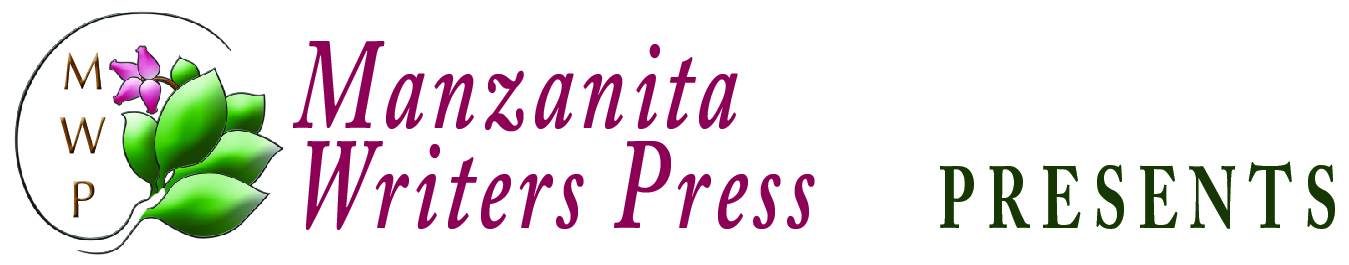 “TECH TALK: A Workshop SeriesPart 1 – Social Media Basics&Facebook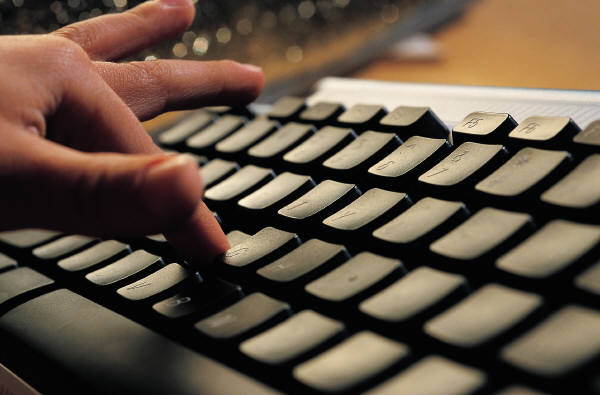 November 23, 2015 from 3 to 4:30 p.m. Manzanita Arts Emporium1211 S. Main Street, Suite 110, Angels Camp Phone: 209-754-0577  Email: mrosemanza@jps.net  Web: www.manzapress.comAdmission $10 per person